Приложение 2Доступность для маломобильных групп населенияНа пути движения к входу в здание уложен асфальт, тротуар без уклона.  У ворот в здание имеется парковка для автотранспорта граждан.Вход в здание  оборудован козырьком и перилами, пандус отсутствует. На входе имеется кнопка вызова персонала, видеодомофон,  противоскользящее покрытие. Вывеска «МДОБУ № 32 «Росинка» и схема движения в здании дублированы шрифтом Брайля.Кабинет заведующего находиться на первом этаже, рядом с центральным входом в здание. Тел. 8(42346) 27-4-26Доступные входы со стороны улицы Ленинской.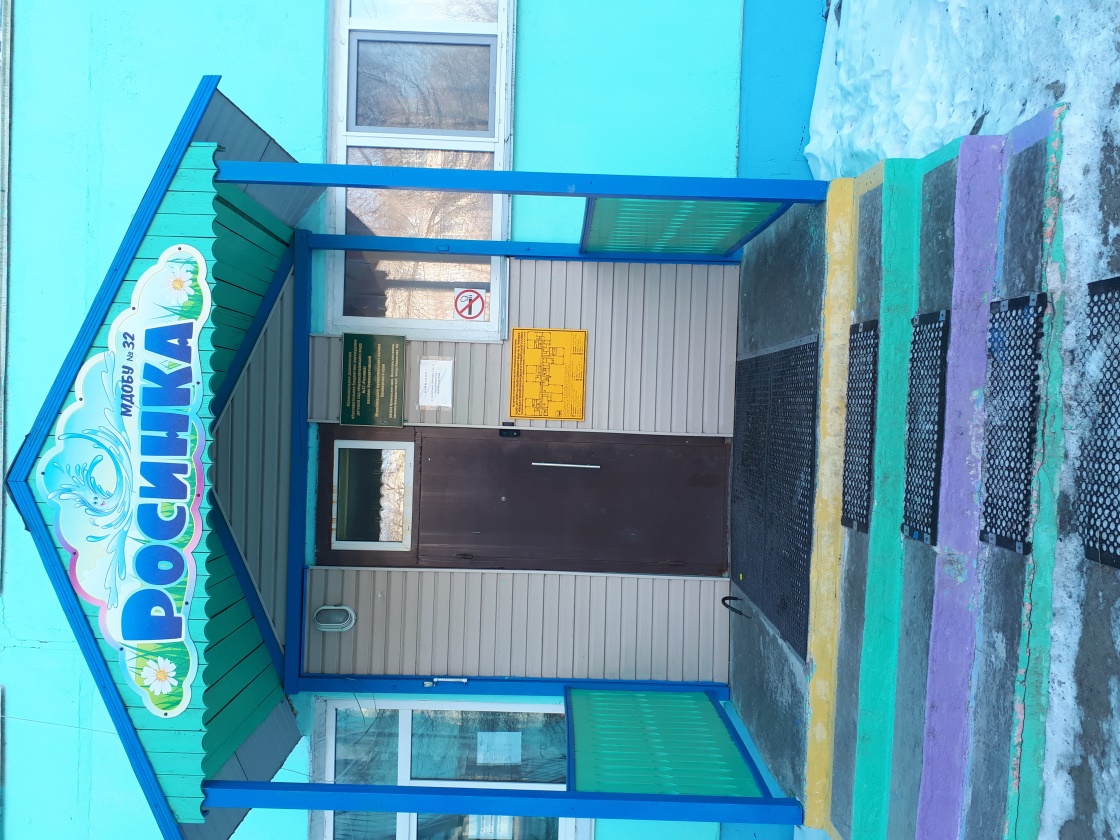     Муниципальное дошкольное образовательное бюджетное учреждение  детский сад общеразвивающего вида № 32 «Росинка» п. Новошахтинский                       Михайловского муниципального района    Муниципальное дошкольное образовательное бюджетное учреждение  детский сад общеразвивающего вида № 32 «Росинка» п. Новошахтинский                       Михайловского муниципального районаАдрес:п. Новошахтинский, ул. Ленинская, д.14а